RETAHÍLAUna hormiguita salió de hormiguero, y anduvo calladita, calladita….. y se metió en un granero; cogió un triguito y arrancó ligero. Otra hormiguita….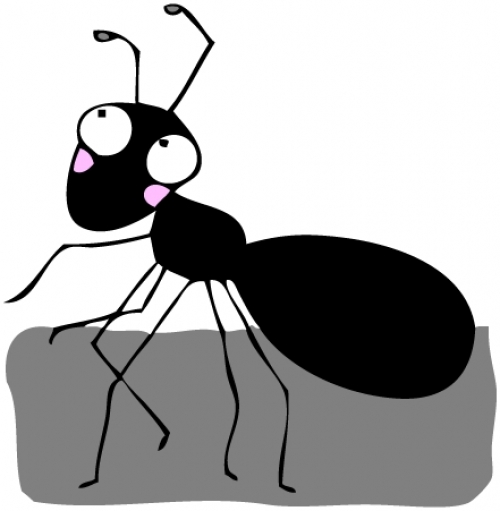 